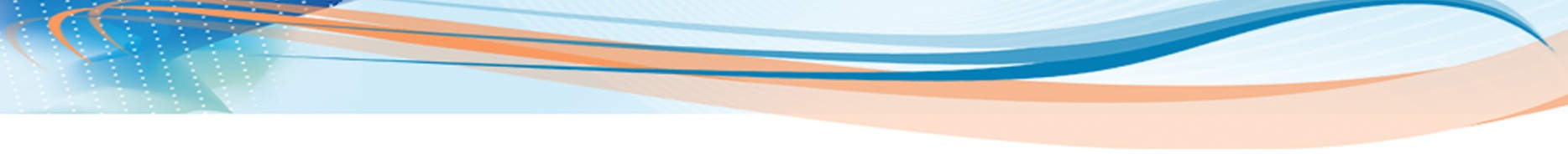 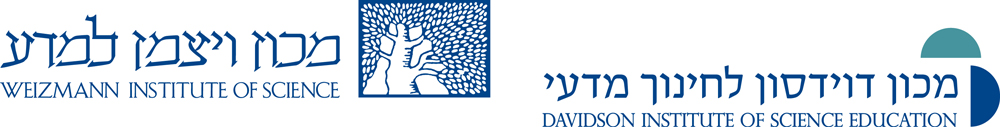 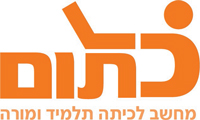 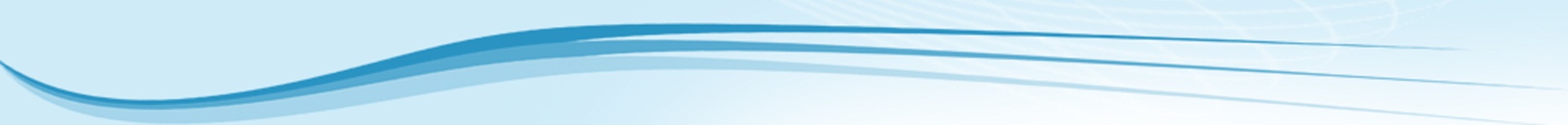 בעקבות קריאת הסיפור "סרוויס צ'כי"בשיעורים האחרונים עסקנו בתהליך ארוך של למידה סביב הסיפור "סרוויס צ'כי".לסיום התהליך, הנכם מתבקשים לכתוב מכתב:בחרו דמות אחת (אבא/ אימא/ ילד/ סבתא), ודרך נקודות מבטה של הדמות כתבו מכתב לדמות אחרת בסיפור. לדוגמה: הילד כותב לאבא, האימא כותבת לילד וכ'ו.המכתב צריך להיכתב שנים רבות לאחר האירועים המתוארים בסיפור.כתיבה מהנה תוכלו לקרוא דוגמאות למכתבים בבלוג. 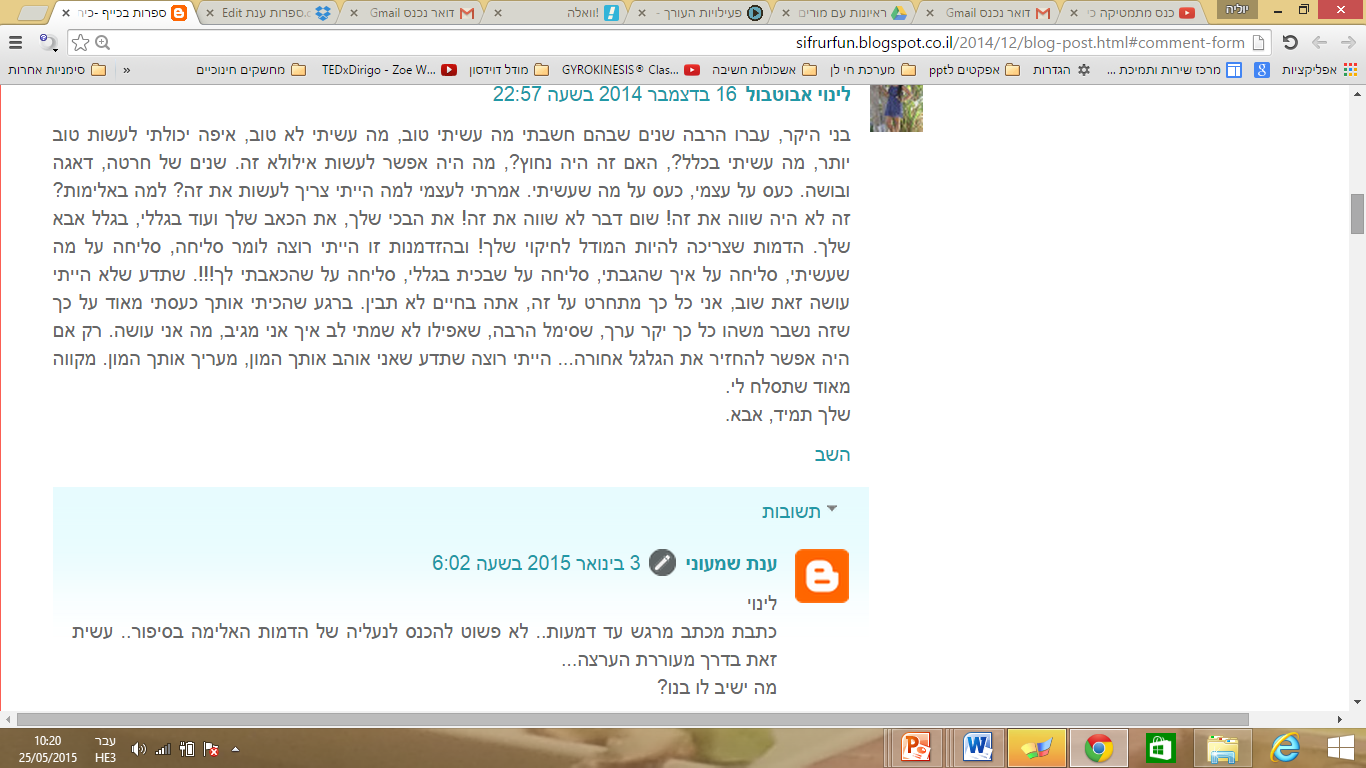 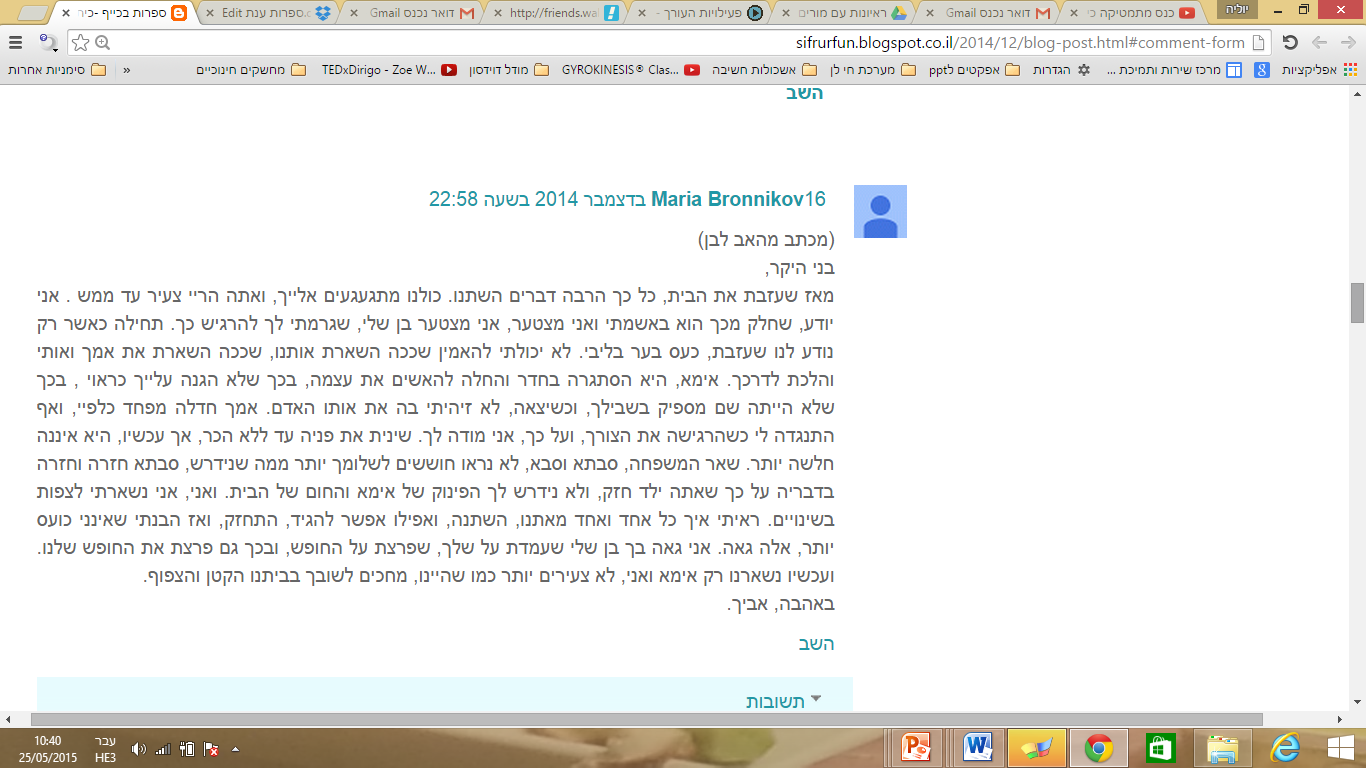 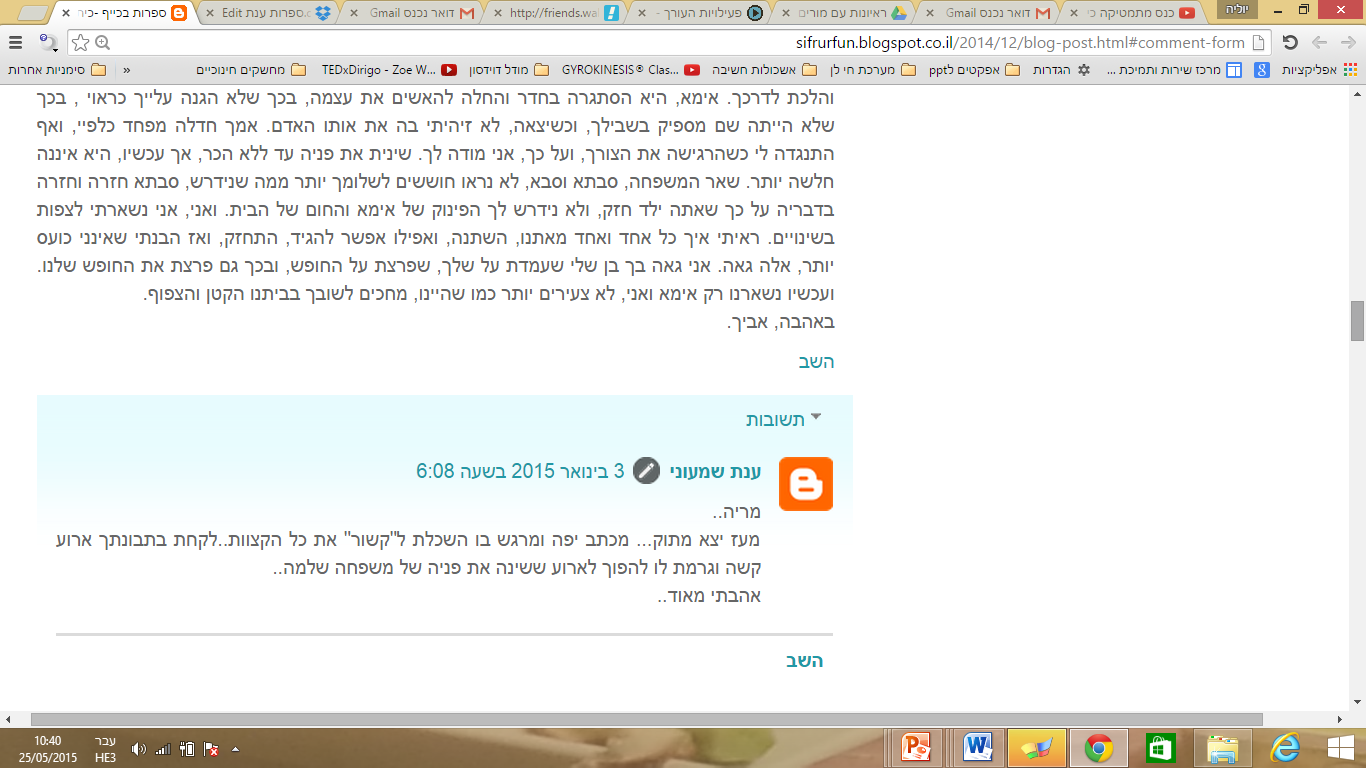 שם ביה"ס, רשות:חט"ב רוגוזין א', קריית אתא שם המורה:ענת שמעונישם המדריכה: ד"ר יוליה גילשם הפעילות:בעקבות קריאת הסיפור "סרוויס צ'כי"תחום תוכן, שכבת גיל:ספרות, כיתות ט'שנת פיתוח:תשע"ה, 2015